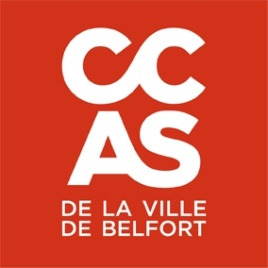 NOM :…………………………………………………………………………………………………………….…Prénom :…………………………………………………………………………………………………………...Date de naissance :……………………………………………………………………………………………...Adresse :…………………………………………………………………………………………………………..Numéro de téléphone :...………………………………………………………………………………………..Adresse mail :……………………………………………………………………………………………………..En m’inscrivant, je m’engage à respecter les règles de fonctionnement de l’activité.Je certifie avoir contracté une assurance responsabilité civile dont le numéro de police est :……………………………………………………………..Nom de votre assureur :……………………………………………………………………….Prévoir un équipement adapté à la pratique :Chaussures de marche ou de sport,Vêtements de circonstance (suivant conditions météorologiques).Le certificat médical*, de non contre-indication à la pratique de la randonnée pédestre est obligatoire et doit être présenté avec la fiche d’inscription.*Le certificat médical a une validité de 3 ans.Fait à Belfort, le Signature,